Wojewódzki Inspektorat Ochrony Roślin i Nasiennictwa w Łodzi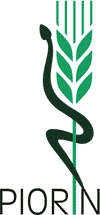 Oddział w Łaskutel., fax. 43 675-25-87 e-mail: o-lask@piorin.gov.plKOMUNIKAT O ZAGROŻENIU UPRAW ROŚLINWojewództwo: łódzkie                                                                                                                 Powiat:  łaski, zduńskowolskiAgrofag: Owocnica jabłkowaRoślina: JabłońData publikacji komunikatu: 30.04.2018r. Jabłoniom może zagrażać owocnica jabłkowa.Decyzję o sposobie i terminie zwalczania owocnicy jabłkowej należy podjąć po przeprowadzeniu obserwacji.Wylot owadów dorosłych rozpoczyna się tuż przed kwitnieniem jabłoni. Samice składają jaja do kielicha kwiatowego. Larwy wylęgają się w czasie opadania płatków kwiatowych, wgryzają się do zawiązków owoców 
i wyjadają je.W celu prawidłowego określenia terminu zabiegu, pod koniec fazy zielonego pąka lub na początku różowego pąka kwiatowego na drzewach jabłoni należy zawieszać białe pułapki lepowe, które trzeba przeglądać co 2-3 dni, notując każdorazowo liczbę odłowionych owadów dorosłych.Progiem ekonomicznej szkodliwości dla owocnicy jabłkowej jest odłowienie 20 owadów dorosłych średnio
na 1 pułapkę lepową w okresie od jej wywieszenia do końca fazy kwitnienia.Zabiegi środkami ochrony roślin przeprowadza się pod koniec opadania płatków kwiatowych danej odmiany. 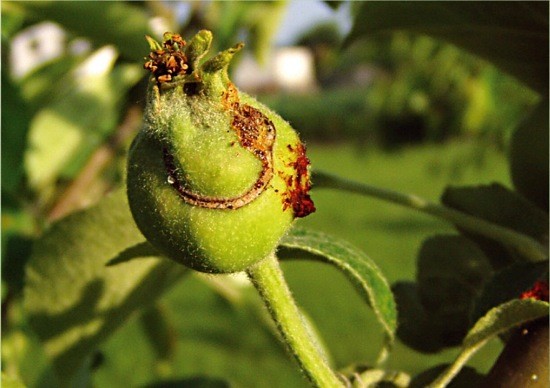 